Lestrarfærni Markmið Leik- og grunnskóla Hvalfjarðarsveitar í læsi byggjast á Aðalnámskrá leik- og grunnskóla í íslensku. Stefnt er að því að allir nemendur nái tökum á : Hraðri og lipurri umskráningarfærni (sjá nánar hér að neðan).Sveigjanlegu lestrarlagi og skýrri og góðri framsögn.Ítrasta lesskilningi úr aldurssvarandi texta. Færni til að tjá sig skýrt og með blæbrigðum, bæði í töluðu og rituðu máli.Að lesa, túlka og meta texta sér til gagns og ánægju.Viðmið í leshraðaNemendur skólans taka lesfimiprófið Lesferil. Lesferill er gefinn út af Menntamálastofnun. Maíviðmið fyrir lesfimipróf Lesferils – fjöldi rétt lesinna orða á mínútu eru eftirfarandi:  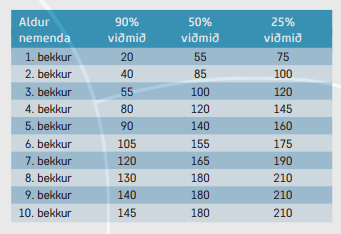 Maíviðmið fyrir lesfimipróf Lesferils – fjöldi rétt lesinna atkvæða á mínútu eru eftirfarandi:  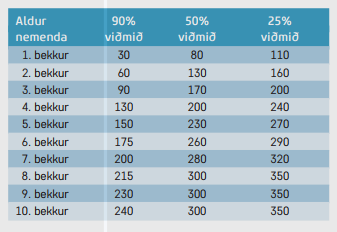 Nánar má sjá um lesfimi á slóðinni: https://mms.is/sites/mms.is/files/lesfimividmid_mms.pdfViðbrögð ef viðmiðum er ekki náð í leshraða:Barn sem fær slaka eða mjög slaka færni fær viðeigandi þjónustu, þ.e. talmeinaþjónustu, einstaklingsáætlun og/eða stuðning í sérkennsluNemandi sem ekki nær 25% viðmiðum í Lesferli fer í sérstakt lestrarátak í samvinnu við sérkennara, umsjónarkennara og foreldra. Viðmið í lesskilningiTvisvar á skólaárinu er skimað í lesskilningi í 4. – 10. bekk. Staðlaða prófið Orðarún er notað við þá skimun. Stöðluð viðmið er fylgja Orðarún eru notuð til að meta árangur.Samræmt könnunarpróf í lesskilningi er lagt fyrir í 4., 7. og 9. bekk. Prófið er gefið út af Menntamálastofnun. Læsi er lagt fyrir í 1. og 2. bekk. Miðað er við að barn nái 60% árangri í Læsi.Kennarar setja sér einnig viðmið um lesskilning í einstökum verkefnum og námslotum. Viðbrögð ef viðmiðum er ekki náð í lesskilningiÞeir nemendur sem ekki ná viðmiðum í Orðarún eru skoðaðir sérstaklega af umsjónarkennurum og sérkennara og farið er í viðeigandi einstaklinsmiðaða vinnu. Foreldrar eru upplýstir um stöðuna. Niðurstöður samræmdra prófa eru metnar hverju sinni og farið í viðeigandi einstaklingsmiðaðar ráðstafanir.Ef börn eru undir 60% viðmiðum í Læsi vinna kennarar sérstaklega með það með aðferðum byrjendalæsis. Kennarar bregðast við í einstökum verkefnum og námslotum ef barn er ekki að ná fyrirfram settum markmiðum í lesskilningi. Það gera þeir t.d. með því að gera einstaklingsáætlun, kenna gagnvirkan lestur, markvissri kennslu orðaforða, aðlaga námsefnið að þörfum barnsins, nýta leiðsagnarmat og samstarfi við foreldra.   Sérkennari er í samstarfi og ráðgjöf við kennara um aðlagað námsefni og leiðir ef viðmiðum er ekki náð. Sérkennari sinnir sérkennslu og leggur fyrir logos ef þurfa þykir. 